Dieu tient ses promesses : Les livres historiques 
de l’Ancien TestamentCeux qui enseignent des enfants devraient lire l’étude no 33 pour enfants.Préparez-vous par la prière et la Parole pour enseigner les livres historiques.Prière. « Seigneur Dieu, tu t’es montré fidèle envers ton peuple au travers de tous les âges. Veuille laisser mon troupeau et moi apprendre à te faire confiance, aujourd’hui, de sorte que nos enfants te fassent confiance, eux aussi. »Les dates fournies dans la liste ci-après indiquent à peu près combien d’années les événements rapportés en ces livres se sont produits avant que le Messie Jésus soit né. Voyez en chaque livre un verset bien connu indiqué en gras, et lisez comment le Nouveau Testament se rapporte à chacun de ces livres historiques.

1406 à 1383. Josué dirigeait les Israélites pendant qu’ils conquéraient Canaan. Voyez 1 : 7. Ils n’ont eu victoire sur leurs ennemis que lorsqu’ils ont obéi complètement à l’Éternel. Cherchez en Hébreux 11 : 31 comment le Nouveau Testament cite l’histoire de Rahab (Josué 6 : 22-25).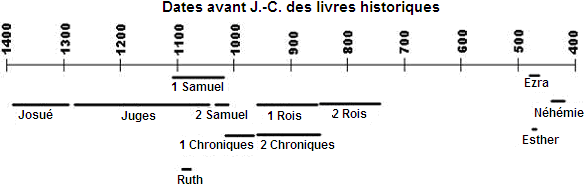 1386 à 1045. Les Juges étaient des chefs, héros, et libérateurs locaux pendant 300 ans de désobéissance des Israélite à l’égard de Dieu. Voyez 16 : 6. Cherchez en Hébreux 11 : 33 une mention de Samson (Juges 14 : 5-6).1100. Ruth, une étrangère qui a obéi à l’Éternel, le Dieu d’Israël, s’est mariée avec Boaz et est devenue une ancêtre du roi David et du Messie Jésus. Voyez 1 : 16. Cherchez en Matthew 1 : 5 les noms de Boaz et de Ruth.1100 à 1010. 1 Samuel raconte la carrière du prophète Samuel, le règne et la chute du roi Saul, et l’élévation du roi David. Voyez 15 : 22. Cherchez en Actes 13 : 22 les paroles de l’Éternel au sujet de David (1 Samuel 13 : 14).1010 à 970. 2 Samuel raconte les triomphes du roi David, ses péchés et ses échecs, ainsi que ses ennuis politiques. Voyez 7 : 9. Cherchez en 2 Corinthiens 6 : 18 comment s’applique à nous les chrétiens la promesse que Dieu a faite concernant les descendants de David (2 Samuel 7 : 8 et 14).1011 à 970. 1 Chroniques raconte le règne du Roi David. Voyez 4 : 10. Cherchez en Hébreu 1 : 5 comment s’applique à Jésus la promesse que Dieu a faite à David (1 Chroniques 17 : 11 et 13).970 à 538. 2 Chroniques raconte les règnes des rois d’Israël et de Judée depuis le couronnement de Salomon, à travers la chute de la Judée, jusqu’au décret du roi perse Cyrus en 538 pour faire reconstruire le temple de Jérusalem. Voyez 13 : 10. Cherchez en Matthieu 23 : 35 les mots de Jésus relatifs à 2 chroniques 24 : 20 et 21.970 à 853. 1 Rois raconte le règne du Roi Salomon, la division de la nation en deux royaumes, Israël dans le nord et Judée dans le sud, et la carrière du prophète Élie. Voyez 3 : 9. Cherchez en Romans 11 : 3 et 4 des citations de 1 Rois 19 : 10, 14 et 18.853 à 561. 2 Rois raconte la carrière du prophète Élisée et les règnes des rois justes et les rois mauvais d’Israël et de Judée. Voyez 19 : 15. La population d’Israël a été déportée en Assyrie en environ 722 et celle de Judée à Babylonie en environ 561. Cherchez en Luc 4 : 27 une mention du Syrien qui a été guéri lorsqu’il a obéi à Élisée (2 Rois 5 : 1 à 27).538 à 516 et 458 à 457. Ezra raconte le retour de la captivité de le Judée, d’un premier contingent sous la direction de Zerubbabel et d’un second sous Ezra. Voyez 3 : 11. Cherchez en Luc 21 : 24 comment Jésus a employé les mots d’Ezra 9 : 7 pour annoncer une future punition en raison de l’incroyance du peuple.483 à 473. Esther raconte comment la reine Esther, une épouse juive du roi de Babylone, est intervenu devant lui pour faire sauver les juifs captifs menacés d’extermination par leurs ennemis. Voyez 4 : 14. Matthieu 6 : 23 dit comment le roi idiot Hérode a employé des mots d’Esther 5 : 3 et 6.444 à 425. Néhémie raconte un second retour de captifs à Jérusalem sous la direction de Néhémie, ayant été ordonné par le roi babylonien Artaxerxés I de reconstruire les murs de la ville. Voyez 8 : 10. Cherchez en Jean 6 : 31 comment Jésus s’est appliqué les mots de Néhémie 9 : 15.Projetez avec vos collègues des activités à faire la semaine prochaine.Aidez vos apprentis à trouver et apprendre les noms et les matières principales des livres historiques dans leurs Bibles.Cherchez dans les livres historiques les récits des héros bibliques, y compris Josué, Ruth, Gédéon, Samson, David, Samuel, Élie, Élisée, et Néhémie. Racontez certaines de ces récits quand vous rendrez visite à des membres de votre troupeau.Projetez avec vos collègues la prochaine réunion de culte.Racontez ou dramatisez à partir de la Bible un des récits que vous avez retrouvés sous la Partie 2.Faites aux enfants présenter les choses qu’ils ont préparées.Pour présenter le Repas du Seigneur, lisez 1 Samuel 15 : 22. Expliquez que les sacrifices d’animaux de l’Ancien Testament a prévu le sacrifice du Christ. Comme le Repas du Seigneur, ces sacrifices n’avaient aucune valeur à part la foi et le repentir des gens qui les faisaient.Faire former des petits groupes de deux et de trois pour prier pour les malades, pour les peuples voisins qui ont besoin du Christ, et pour les bergers du troupeau.
Apprenez par coeur ensemble Josué 1 : 7.Tiré de Nelson’s Complete Book of Bible Maps and Charts © 1993 Thomas NelsonJuges et événements de la période des juges,
selon le Livre des JugesNombre d’annéesIsraël a servi Cushan-Rishathaim, 3 : 7 à 88Paix après l’affranchissement d’Israël sous Othniel, 
3 : 7 à 1140Israël a servi Moab, 3 : 1218Paix après l’affranchissement d’Israël sous Ehud,
 3 : 12 à 3080Shamgar a délivré Israël des Philistins, 3 : 311Israëla a servi Canaan, 4 : 1 à 320Paix après l’affranchissement d’Israël sous Deborah 
et Barak, 4 : 1 à 5 : 340Abimelech, roi d’Israël, 9 : 1 à 573Carrière de Tola, 10 : 1 et 223Carrière de Jair, 10.3 à 522Les Israélites ont servi Ammon et Philistia, 10 : 8 à 1018Carrière de Jephthah, 10 : 8 à 12 : 76Carrière d’Ibzan, 12 : 8 à 107Carrière d’Elon, 12 : 11-1210Carrière d’Abdon, 12 : 13 à 158L’Israël a servi Philistia, 13.140Carrière de Samson, 13 : 1 à 16 : 3120